
ΕΛΛΗΝΙΚΗ ΔΗΜΟΚΡΑΤΙΑ                      ΕΙΡΗΝΟΔΙΚΕΙΟ ΙΩΑΝΝΙΝΩΝΑριθμ. 4/2021 πράξης της Διευθύνουσας το Ειρηνοδικείο ΙωαννίνωνΗ Διευθύνουσα το Ειρηνοδικείο ΙωαννίνωνΑφού έλαβε υπόψη το άρθρο 1  ΑΑ/4 της Δια/Γ.Π.οικ.1293 (ΦΕΚ τ. Β 30/ 8-1-2021) ΚΥΑ των Υπουργών ΟΙΚΟΝΟΜΙΚΩΝ – ΑΝΑΠΤΥΞΗΣ ΚΑΙ ΕΠΕΝΔΥΣΕΩΝ - ΠΡΟΣΤΑΣΙΑΣ ΤΟΥ ΠΟΛΙΤΗ -ΕΘΝΙΚΗΣ ΑΜΥΝΑΣ – ΠΑΙΔΕΙΑΣ ΚΑΙ ΘΡΗΣΚΕΥΜΑΤΩΝ – ΕΡΓΑΣΙΑΣ ΚΑΙ ΚΟΙΝΩΝΙΚΩΝ ΥΠΟΘΕΣΕΩΝ -ΥΓΕΙΑΣ - ΠΕΡΙΒΑΛΛΟΝΤΟΣ ΚΑΙ ΕΝΕΡΓΕΙΑΣ -ΠΟΛΙΤΙΣΜΟΥ ΚΑΙ ΑΘΛΗΤΙΣΜΟΥ -ΔΙΚΑΙΟΣΥΝΗΣ - ΕΣΩΤΕΡΙΚΩΝ -ΜΕΤΑΝΑΣΤΕΥΣΗΣ ΚΑΙ ΑΣΥΛΟΥ -ΥΠΟΔΟΜΩΝ ΚΑΙ ΜΕΤΑΦΟΡΩΝ -ΝΑΥΤΙΛΙΑΣ ΚΑΙ ΝΗΣΙΩΤΙΚΗΣ ΠΟΛΙΤΙΚΗΣ-ΑΓΡΟΙΚΗΣ ΑΝΑΠΤΥΞΗΣ ΚΑΙ ΤΡΟΦΙΜΩΝ , με τίτλο  «Έκτακτα μέτρα προστασίας της δημόσιας υγείας από τον κίνδυνο περαιτέρω διασποράς του κορωνοϊού COVID-19 στο σύνολο της Επικράτειας για το διάστημα από τη Δευτέρα 11 Ιανουαρίου 2021 και ώρα 6:00 έως και τη Δευτέρα 18 Ιανουαρίου 2021 και ώρα 6:00» ,  ορίζουμε ότι η λειτουργία του Ειρηνοδικείου Ιωαννίνων, για το διάστημα αυτό,  θα γίνεται, όπως ορίζεται στην με αριθμό 69/30-11-2020 πράξη μας. Επιπρόσθετα ορίζουμε ότι : Προσωρινές διαταγές των άρθρων 691Α και 781 ΚΠολΔ, καθώς και προσωρινές διαταγές ή διατάξεις αποφάσεων σε αιτήσεις αναστολής της εκτέλεσης ή της εκτελεστότητας σε υποθέσεις κάθε φύσης και διαδικασίας, οι οποίες χορηγήθηκαν μέχρι τη ματαιωθείσα λόγω της αναστολής των δικών συζήτηση της σχετικής αίτησης ή ορίστηκε ότι ισχύουν με τον όρο διεξαγωγής της συζήτησης αυτής, λογίζονται αυτοδικαίως ότι παρατάθηκαν μέχρι τη νέα δικάσιμο, που θα ορισθεί, σύμφωνα με το άρθρο 158 παρ. 5 του ν. 4764/2020Εκδικάζονται δίκες ασφαλιστικών μέτρων, στις οποίες δεν εξετάζονται μάρτυρες, με τη δυνατότητα προσκόμισης ενόρκων βεβαιώσεων και Εκδικάζονται οι δίκες εκούσιας δικαιοδοσίας, όπως και υποθέσεις, που αφορούν σε ειδικούς νόμους και εκδικάζονται με τη διαδικασία της εκούσιας δικαιοδοσίας , καθώς και υποθέσεις του άρθρου 1 του ν. 4745/2020, στις οποίες δεν εξετάζονται μάρτυρες, με τη δυνατότητα προσκόμισης ενόρκων βεβαιώσεων. Στις παραπάνω περιπτώσεις, λαμβάνει χώρα μέχρι την 12.00 ώρα της προηγούμενης εργάσιμης ημέρας της δικασίμου, έγγραφη δήλωση των πληρεξούσιων δικηγόρων των διαδίκων, ότι η συγκεκριμένη υπόθεση θα συζητηθεί, χωρίς την εξέταση μαρτύρων, η δήλωση δε αυτή κοινοποιείται στη γραμματεία του Ειρηνοδικείου Ιωαννίνων, με τη χρήση ηλεκτρονικής αλληλογραφίας.  Εφόσον όλοι οι διάδικοι έχουν υποβάλει την εν λόγω δήλωση, η υπόθεση θα συζητηθεί με την παρουσία των πληρεξούσιων δικηγόρων των διαδίκων, χωρίς την εξέταση μαρτύρων.                                                   Ιωάννινα  11 Ιανουαρίου 2021                                Η  Διευθύνουσα το Ειρηνοδικείο Ιωαννίνων                                              Θεοδώρα Τερζοπούλου2020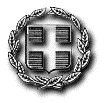 